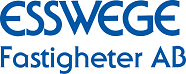 Uppsägning av hyreslägenhetUppsägningstiden är tre månader. Uppsägningen gäller från månadsskiftet efter det att handlingen kommit oss tillhanda.Lägenhetsnr:Hyresgästen/ernas namn:Hyresgästen/ernas namn:Adress: Ort och datum:Ort och datum:Hyresgästen/ernas underskrift/er:Hyresgästen/ernas underskrift/er:Ny adress:Ny adress:Ny adress:Ny adress: